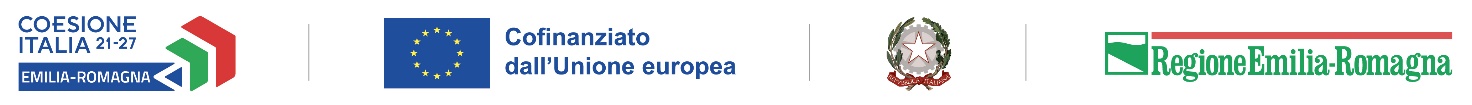 Regione Emilia-RomagnaDirezione Generale Conoscenza, Ricerca, Lavoro, Imprese Settore Educazione, istruzione, formazione, lavoroArea Interventi formativi e per l’occupazione Invio PEC: AttuazioneIFL@postacert.regione.emilia-romagna.itRICHIESTA DI FINANZIAMENTOAvviso a presentare progetti di educazione musicale ai sensi dell’art. 3 “Qualificazione dell'educazione musicale” della Legge regionale 16 marzo 2018, n. 2 “Norme in materia di sviluppo del settore musicale” - Anno scolastico 2023/2024 - PR FSE+ 2021/2027 Priorità 3. Inclusione sociale Obiettivo specifico K”Deliberazione di Giunta regionale n.1211/2023ANNO SCOLASTICO 2023/2024Il/la Sottoscritto/a __________________________________________________ in qualità di Legale Rappresentante del SOGGETTO GESTORE (Denominazione)__________________________________________ (Codice Fiscale Soggetto gestore______________________)   con sede legale in Via _________________________________n. ____ Comune di ___________ (Prov ___)della SCUOLA DI MUSICA (Denominazione)____________________________________ (Codice Fiscale Scuola di Musica______________________) con sede legale in Via _________________________________n. ____ Comune di ___________ (Prov ___)CHIEDEdi poter accedere ai finanziamenti per la realizzazione del Progetto allegato da svolgersi nell’a.s. 2023/2024 e candidato in risposta all’Avviso approvato con deliberazione di Giunta regionale n. 1211/2023 con scadenza del 12/09/202DICHIARA DI ESSERE:esente dall’imposta di bollo ai sensi della norma _____________in quanto_______________oppuresoggetto ad imposta di bollo assolta (alternativamente):tramite apposizione del contrassegno telematico di 16 euro sulla presente istanza trattenuta in originale presso l’ente a disposizione degli organi di controllo. A tale fine il sottoscritto dichiara inoltre che il contrassegno applicato, sulla presente istanza, nell’apposito riquadro, ha Codice Identificativo seriale ____________________________ (indicare gli estremi con le 14 cifre) e data di emissione _______________(gg/mm/aaaa) e che lo stesso non sarà utilizzato per qualsiasi altro adempimento;in modo virtuale ai sensi dell’art. 15 del D.P.R. 642/1972. Autorizzazione n. _____________ rilasciata in data____________L’imposta di bollo dovrà essere assolta con le seguenti modalità:- munirsi di marca da bollo di importo pari a Euro 16,00;- indicare il codice identificativo seriale (14 cifre) riportato sulla marca da bollo e la data di emissione;- conservare la copia cartacea della domanda di contributo, sulla quale è stata appostala marca da bollo, per almeno cinque anni ed esibirla a richiesta della Regione o dei competenti organismi statali.I soggetti esenti dovranno indicare nella domanda i riferimenti normativi che giustificano l'esenzione. DICHIARAdi essere inserito nell’”Elenco delle scuole e/o organismi specializzati nella organizzazione e gestione di attività formative di didattica e pratica musicale dell'Emilia-Romagna, riconosciute per l'anno scolastico 2023/2024” approvato con determinazione dirigenziale n.8608 del 21/04/2023SI IMPEGNA Aosservare le normative comunitarie, nazionali e regionali e tutte le delibere di Giunta regionale di riferimento, ivi compresa l'attività di vigilanza espletata dalla Regione Emilia-Romagna, dal Ministero del Lavoro e delle Politiche Sociali attraverso i propri uffici periferici, da altri Ministeri competenti, dalla UE;assicurare, sotto la propria responsabilità, il rispetto della normativa in materia fiscale, previdenziale e di sicurezza dei lavoratori;assicurare e garantire il rispetto delle norme in materia di idoneità di strutture, impianti ed attrezzature utilizzate per l'attuazione delle singole azioni;rispettare le procedure di monitoraggio delle iniziative previste dalle disposizioni attuative di cui alla deliberazione di Giunta Regionale n. 1298/2015 e s.m. nonché da altre disposizioni regionali, nazionali, comunitarie, laddove previste, e fornire la documentazione ed i dati richiesti;rispettare quanto contenuto nella “Scheda descrittiva del Progetto” allegata salvo eventuali richieste di modifica da formalizzare alla Pubblica Amministrazione in indirizzo.ALLEGAquale parte integrante alla presente richiesta di finanziamento, la scheda descrittiva di candidatura del seguente Progetto:Le dichiarazioni rese ai fini della presente domanda sono dichiarazioni sostitutive di atto notorio o di certificato, ai sensi degli artt. 46 e 47 del D.P.R. 28 Dicembre 2000 n. 445 e succ. mod. consapevole delle conseguenze di cui all’art. 75 comma 1 del medesimo DPR, nonché delle sanzioni previste dall’art. 76 per le ipotesi di falsità in atti e dichiarazioni mendaci, si impegna a fornire tutte le informazioni necessarie all’Amministrazione Procedente per garantire il corretto svolgimento dei controlli di veridicità di quanto dichiarato.Il Legale RappresentanteINFORMATIVA per il trattamento dei dati personaliTutti i dati personali di cui l’Amministrazione venga in possesso in occasione dell’espletamento del presente procedimento, verranno trattati nel rispetto del Regolamento europeo n. 679/2016 “Regolamento generale sulla protezione dei dati”.La relativa “Informativa” è parte integrante dell’Avviso pubblico emanato dalla amministrazione cui è indirizzata.Titolo del ProgettoFinanziamento pubblico richiestoTitolo del ProgettoFinanziamento pubblico richiestoTitolo del ProgettoFinanziamento pubblico richiestoTitolo del ProgettoFinanziamento pubblico richiestoFinanziamento pubblico richiestoFinanziamento pubblico richiestoFinanziamento pubblico richiestoFinanziamento pubblico richiestoFinanziamento pubblico richiestoACosti del Personale (personale direttamente impegnato nell’area formativa, nell’area di direzione e coordinamento didattico, nell’area accompagnamento/sostegno)€BAltre spese del progetto (importo forfettario calcolato ai sensi dell’art. 56 comma 1 del Regolamento (UE) 2021/1060) nel limite del 40% dei costi del personale (voce A)€Totale€ 